بسم الله الرحمن الرحيمجامعة شنديمركز تقنية المعلوماتنظام المراسلات الداخليةتسجيل الدخول للنظام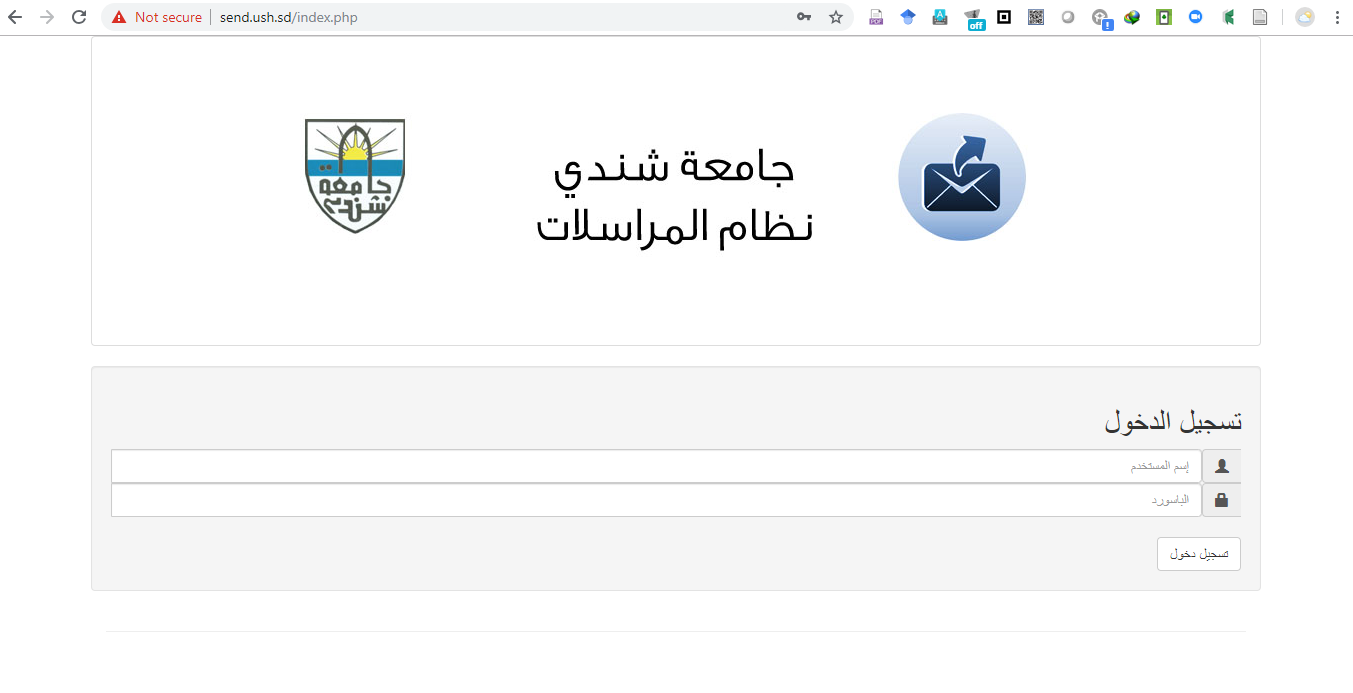 قم بادخال اسم المستخدم و كلمة المرور 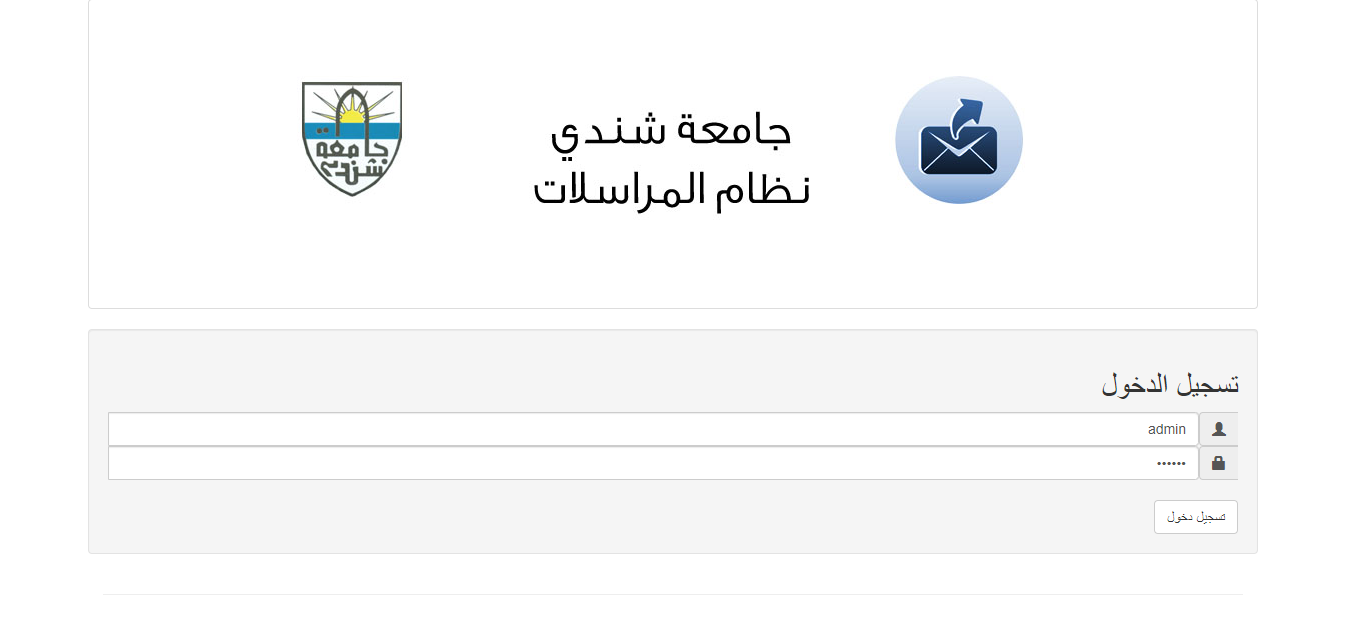 اضغط على زر تسجيل الدخولإذا كان المستخدم من ضمن الوحدات أو الاشخاص المخول لهم الدخول للنظام فإن النظام يقوم بالتأكد من هويتك ويسمح لك بالدخول المباشر للواجهة.تتس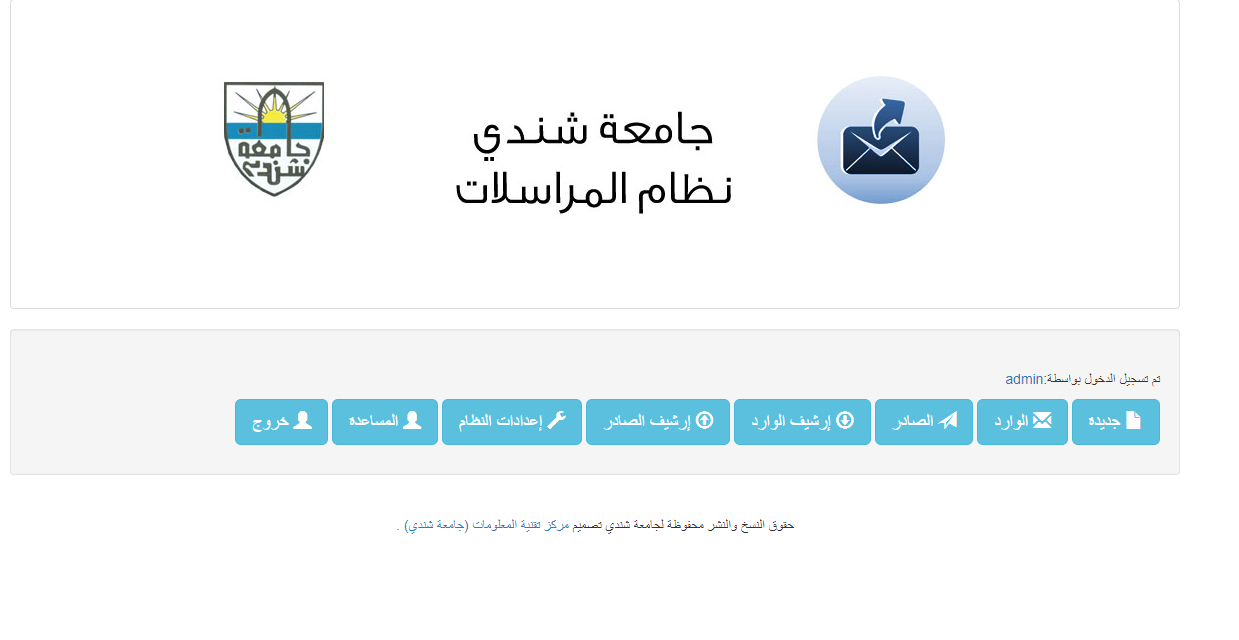 تتسم واجهة الاستخدام الرئيسية بالسهولة والبساطة في التعامل مما يدعم ميزة سهولة الاستخدم للنظامتظهر القائمة الرئيسية التي تحتوي على عدد من الروابط منها جديدة : لعرض نافذة إنشاء رسالة جديدةالوارد: لعرض نافذة صندوق البريد الواردإرشيف الوارد : لعرض نافذة إرشيف البريد الوارد إرشيف الصادر: لعرض نافذة إرشيف البريد الصادرإعدادات النظام: لعرض نافذة اعدادات نظام المراسلات وتكون هذه النافذة متاحة فقط لمدراء النظامالمساعدة: لعرض نافذة المساعدة الخاصة بالتطبيقخروج: لإنهاء التطبيق والخروج من النظامانشاء رسالة جديدة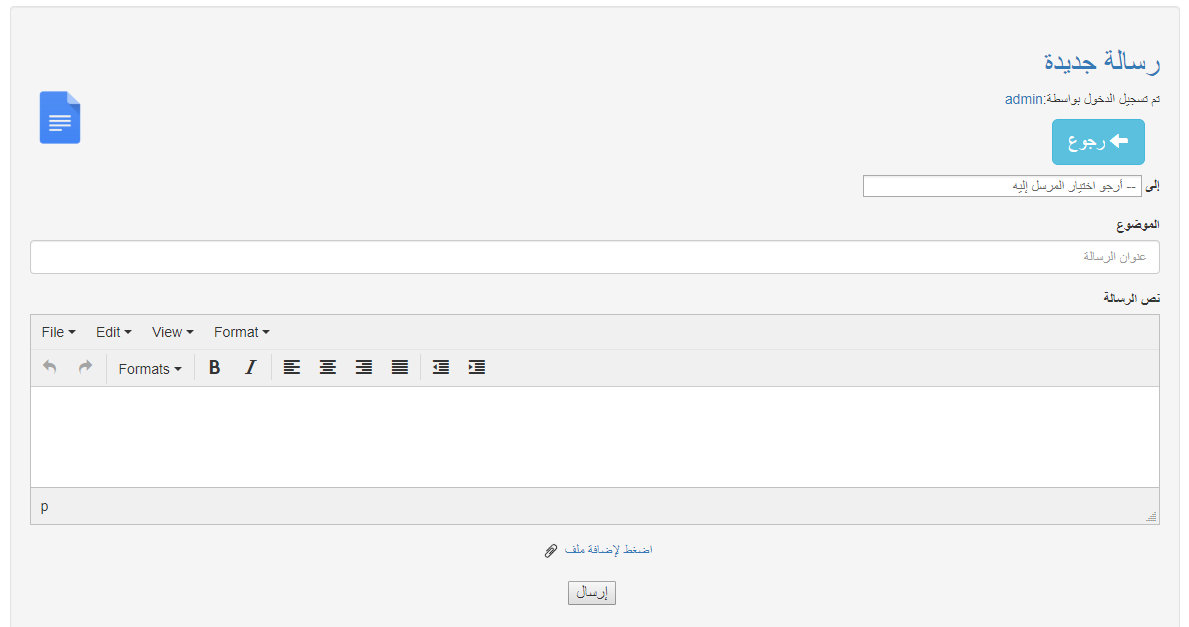 من قائمة الوحدات/المستخدمين قم باختيار مستلم الرسالة بالضغط على القائمة المنسدلة بجانب كلمة "إلى" يمكنك اختيار عدد من المستخدمين في حال كانت الرسالة رسالة جماعيةقم بكتابة موضوع الرسالة في خانة "الموضوع"قم بكتابة تفاصيل الرسالة في مربع النص الخاص بـ "نص الرسالة"اضغط على "إرسال"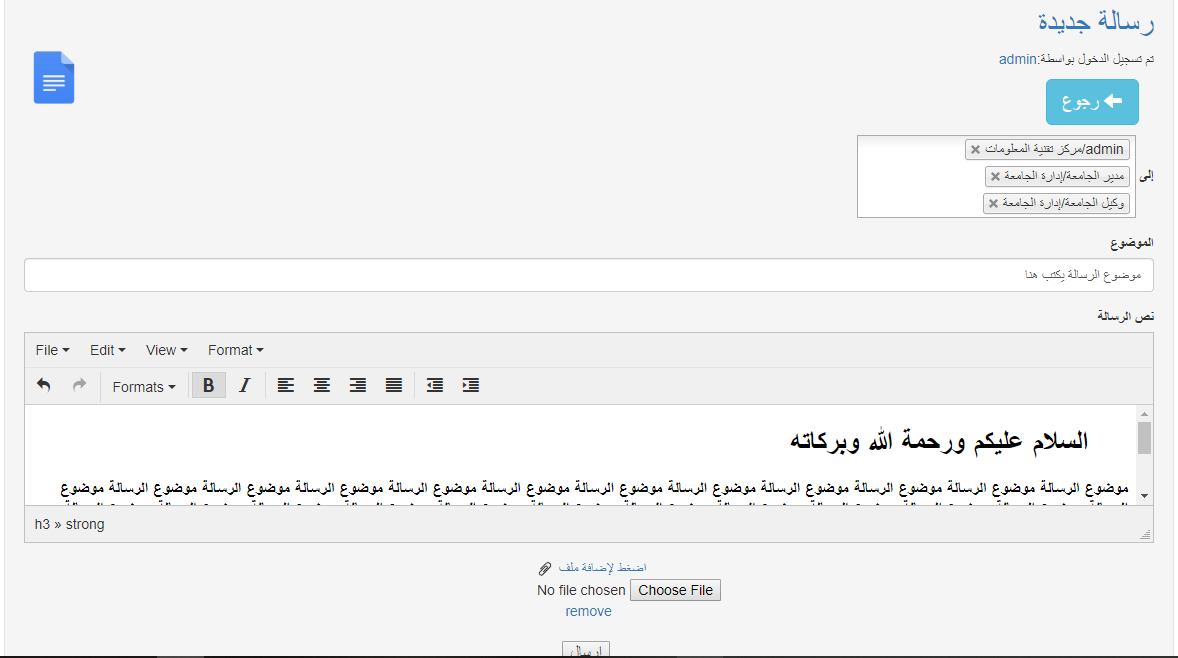 في حال اراد المستخدم إضافة مرفق مع الرسالة (Attachments) يمكن الضغط على رابط "اضغط لإضافة ملف"اضغط على "اختيار ملف" أو "Choose File" يفتح مربع الاختيار قم باختيار الملف الذي تريد ارفاقه من القائمة التي تظهر في داخل المربع ثم اضغط على زر Open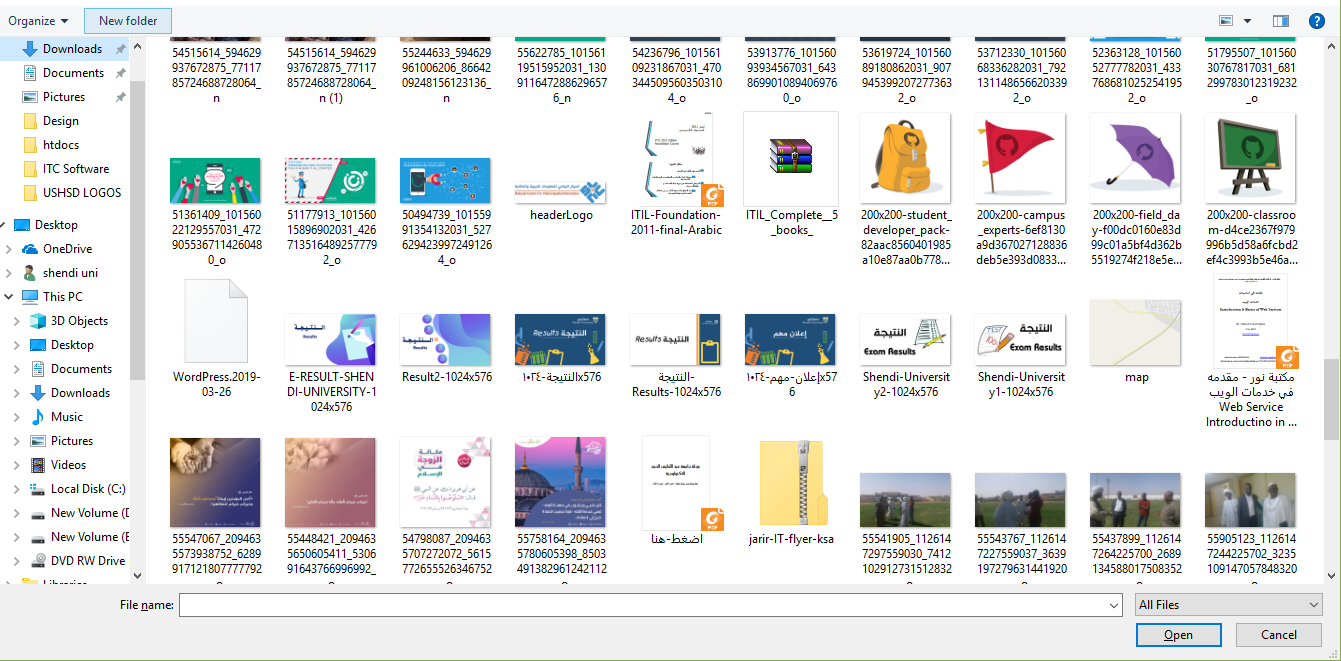 اضغط على زر الارسال لاكمال عملية ارسال الرسالة كما هو موضح في المثال التالي: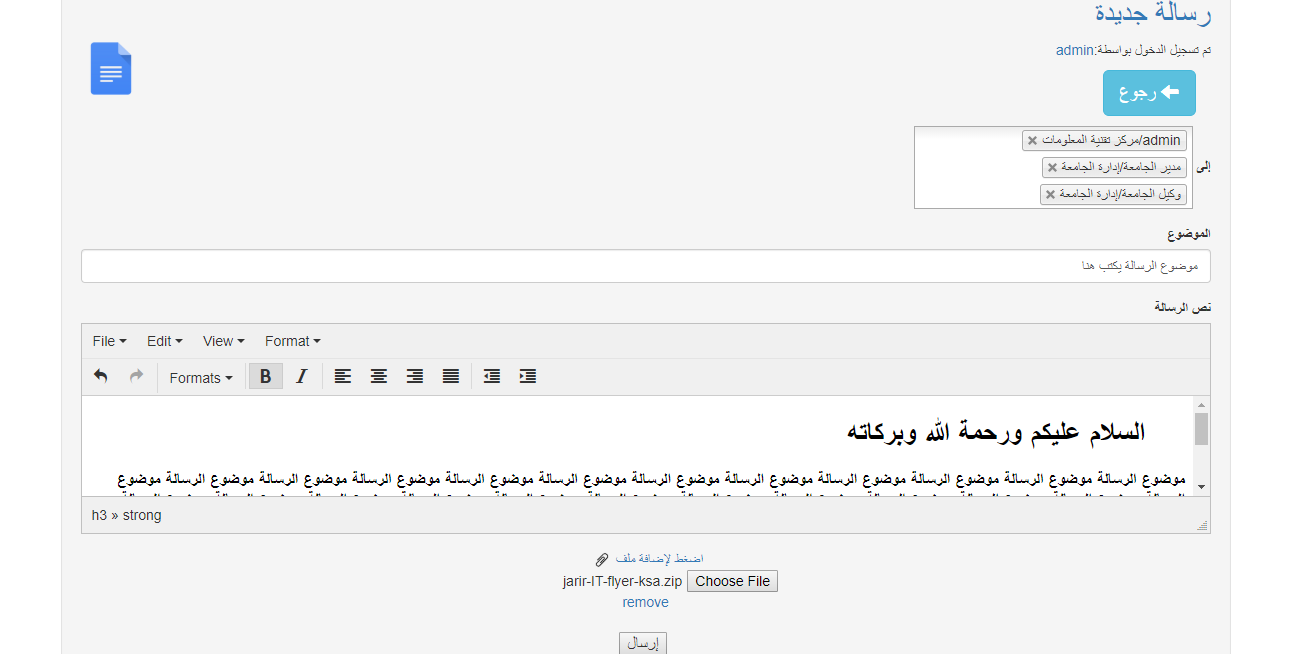 "تذكر ان كتابة موضوع الرسالة ونص الرسالة مطلوب ضروري لإكمال عملية الارسال بنجاح"صندوق الواردتُجمع فيه جميع الرسائل الواردة في النظام 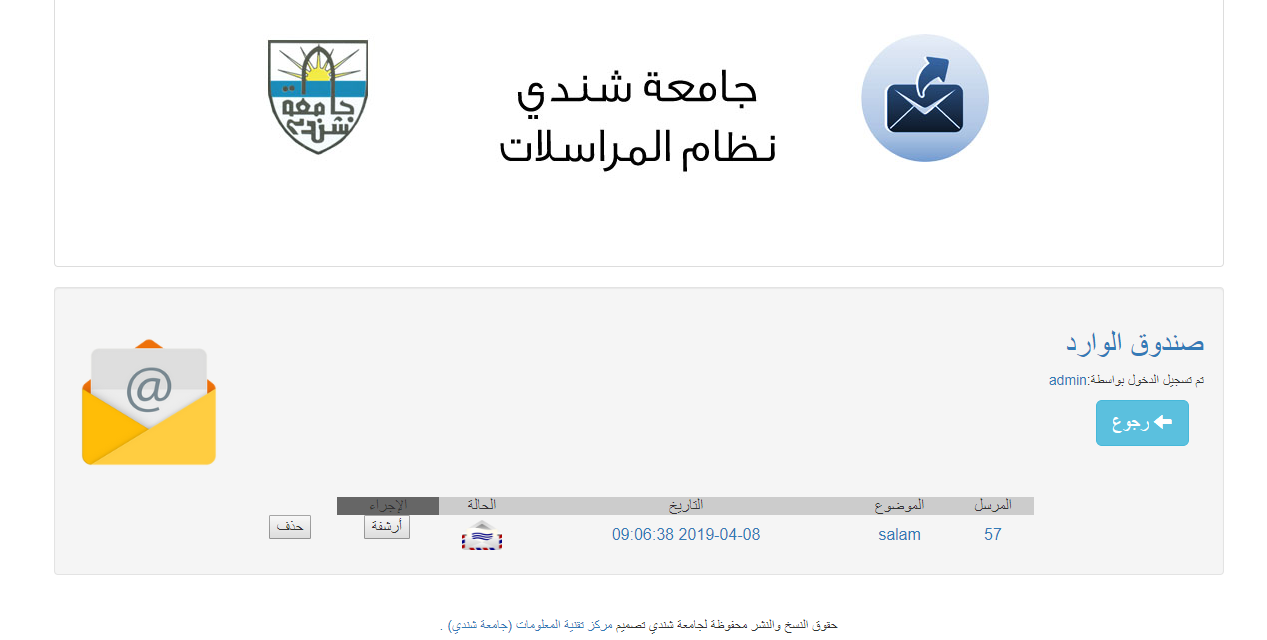 يمكنك فتح الرسائل الواردة بالضغط على موضوع الرسالة يمكنك ارشفة الرسائل الواردة في صندوق الوارد وبذلك يتم نقلها تلقائياً لصندوق الرسائل المؤشفة للوارد وذلك بالضغط على رابط " أرشفة "في حال رغبت ان تحذف الرسائل الواردة فقط قم بالضغط على زر "حذف"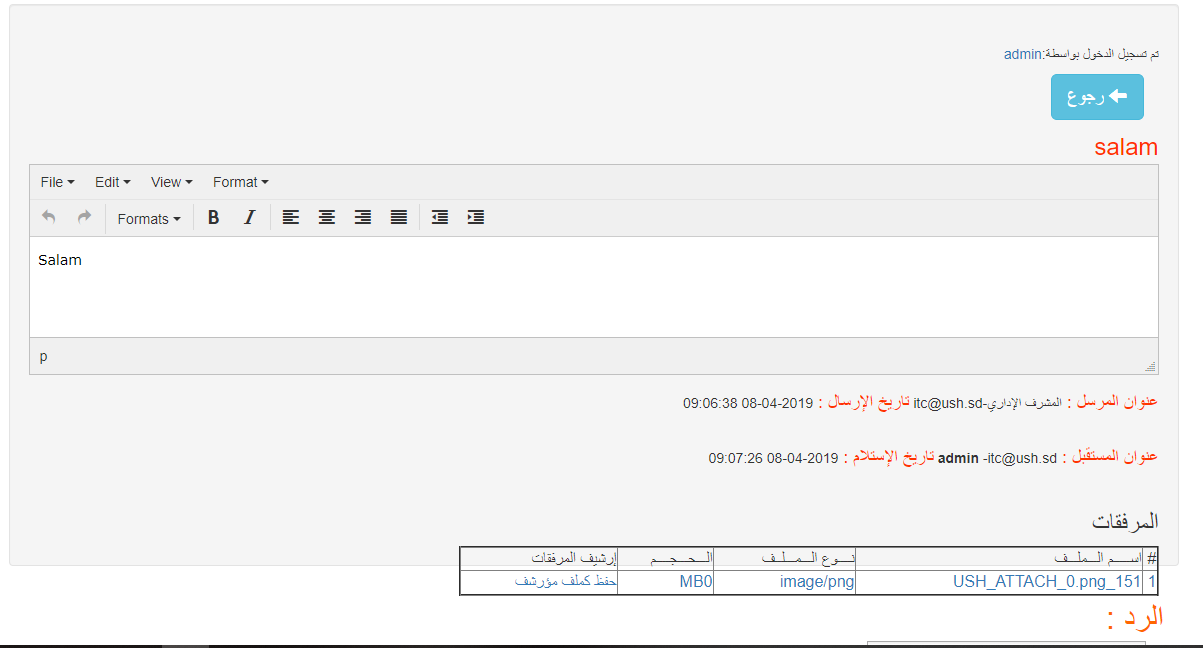 إرشيف الوارديعرض جميع الرسائل الواردة للمستخدم والتي تمت ارشفتها وتحويلها من البريد الوارد إلى إرشيف البريد الوارديمكن استعراض الرسائل بالضغط على موضوع الرسالة يمكن حذف الرسائل من صندوق ارشيف الوارد بالضغط على زر "حذف"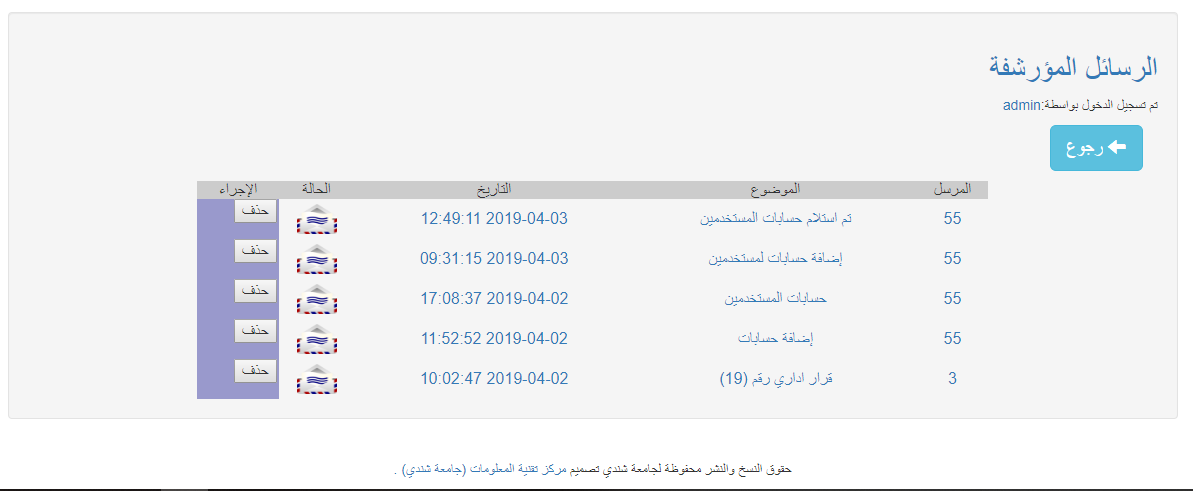 إرشيف الصادريعرض جميع الرسائل الصادرة عن المستخدم والتي تمت ارشفتها وتحويلها من البريد الصادر إلى إرشيف البريد الصادريمكن استعراض الرسائل بالضغط على موضوع الرسالة يمكن حذف الرسائل من صندوق ارشيف الصادر بالضغط على زر "حذف"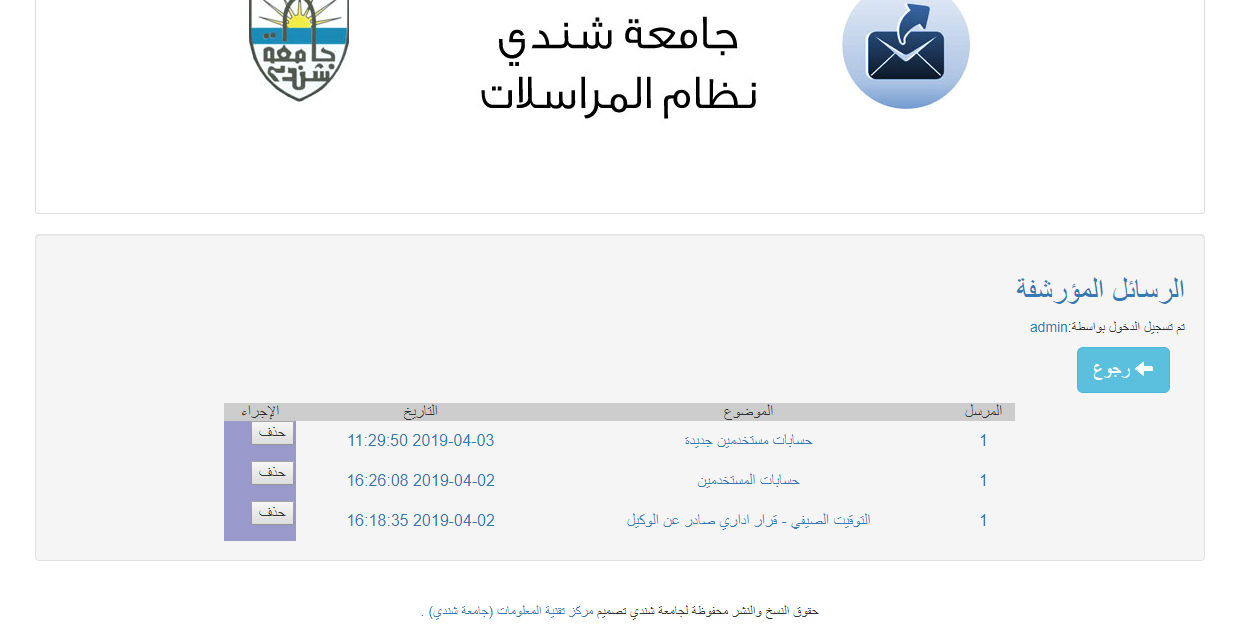 